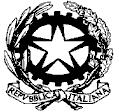 UFFICIO DEL GIUDICE DI PACE DI MILANOcancelleria penale circondarialeRICHIESTA  COPIE  ATTI  PROCESSUALIPROCEDIMENTO PENALE N.  _________/____ rg Gip o rgnr NEI CONFRONTI DI: ____________________________INVIO TRAMITE MAIL ALL’INDIRIZZO________________________LIBEREAUTENTICHESENZA URGENZA (5 gg)CON URGENZA (2 gg)ATTI DI CUI SI RICHIEDE COPIA: ______________________                                                       ______________________                                N° FACCIATE  _______              DATA DELLA RICHIESTA  ___/___/______RICHIEDENTE:__________________ FIRMA______________Copie rilasciate in data :diritti di cancelleria corrisposti: